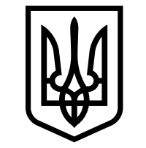 УКРАЇНА
ВИКОНАВЧИЙ КОМІТЕТ
МЕЛІТОПОЛЬСЬКОЇ МІСЬКОЇ РАДИ
Запорізької області

Р О З П О Р Я Д Ж Е Н Н Я 
міського голови

                                                                                                                                                       10.08.2020                                                                         №   222-р   
											                    Про призначення посадової особи, відповідальної за організацію прийому Повноважного представника Філії  «Сохнут-Україна» у Дніпропетровській області Хельцер Рафаеля	Керуючись Законом України «Про місцеве самоврядування в Україні», у зв'язку з тим, що 12 серпня 2020 року в місті Мелітополі з візитом  перебуватиме Повноважний представник Філії  «Сохнут-Україна» у Дніпропетровській області Хельцер Рафаель з метою відкриття Меморіалу, створеного в пам'ять про мільйони жертв ГолокостуЗОБОВʼЯЗУЮ: 	1. Призначити Семікіна Михайла Олександровича, керуючого справами виконавчого комітету Мелітопольської міської ради Запорізької області, відповідальною особою за організацію прийому іноземця.	2. Відділ інформаційних технологій та захисту інформації управління стратегічного розвитку міста забезпечити виконання заходів щодо перевірки визначеного приміщення згідно з п. 1 розпорядження міського голови від 20.03.2019 № 132-р.	3. Контроль за виконанням цього розпорядження покласти на першого заступника міського голови з питань діяльності виконавчих органів ради Рудакову І.Секретар Мелітопольської міської ради				    Роман РОМАНОВ